PRÍLOHA č. 2PRÍLOHA č. 2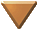 »NARIADENIE VLÁDY Slovenskej republikyč. 722/2004 Z.z.o výške úhrady poistenca za služby súvisiace s poskytovaním zdravotnej starostlivosti
Zmena:65/2005 Z. z. s účinnosťou od 1.marca 2005
Zmena:485/2006 Z. z. s účinnosťou od 1.septembra 2006
Zmena:539/2006 Z. z. s účinnosťou od 1.októbra 2006 
Zmena:403/2008 Z. z. s účinnosťou od 1.januára 2009

Vláda Slovenskej republiky podľa § 38 ods. 9 zákona č. 577/2004 Z. z. (pozri nižšie!) o rozsahu zdravotnej starostlivosti uhrádzanej na základe verejného zdravotného poistenia a o úhradách za služby súvisiace s poskytovaním zdravotnej starostlivosti (ďalej len zákon ) nariaďuje:§ 1(1) Pri poskytovaní ústavnej zdravotnej starostlivosti plne uhrádzanej alebo čiastočne uhrádzanej na základe verejného zdravotného poistenia je výška úhrady poistenca za služby súvisiace s poskytovaním zdravotnej starostlivosti (ďalej len služby ) uvedené v § 38 ods. 3 písm. a) zákona za každý deň, ak poistenec nie je oslobodený od povinnosti úhrady podľa § 38 ods. 8 písm. a) zákona, 

a) 0 eur za stravovanie a pobyt na lôžku počas poskytovania ústavnej zdravotnej  
     starostlivosti vrátane poskytovania ústavnej zdravotnej starostlivosti v liečebni 
     pre dlhodobo chorých, ak v písmenách b) až d) nie je ustanovené inak, b) 1, 66 eura za stravovanie a pobyt na lôžku počas poskytovania ústavnej 
    zdravotnej starostlivosti v prírodných liečebných kúpeľoch pri indikáciách 
    zaradených v skupine A podľa § 7 ods. 3 zákona bez ohľadu na dĺžku ústavnej 
    zdravotnej starostlivosti, c) 4, 98 eura za stravovanie a štandardný pobyt na lôžku počas poskytovania 
    ústavnej zdravotnej starostlivosti v prírodných liečebných kúpeľoch 
    pri indikáciách zaradených v skupine B podľa § 7 ods. 3 zákona v I. a IV. 
    kvartáli bez ohľadu na dĺžku ústavnej zdravotnej starostlivosti, d) 7, 30 eura za stravovanie a štandardný pobyt na lôžku počas poskytovania
     ústavnej zdravotnej starostlivosti v prírodných liečebných kúpeľoch 
     pri indikáciách zaradených v skupine B podľa § 7 ods. 3 zákona v II. a III. 
     kvartáli bez ohľadu na dĺžku ústavnej zdravotnej starostlivosti.

(2) Za štandardný pobyt na lôžku sa považuje ubytovanie v jednej ubytovacej 
     jednotke s najmenej dvoma posteľami a umiestnenie spoločného sociálneho 
     zariadenia mimo tejto ubytovacej jednotky.

(3) Pri poskytovaní ambulantnej zdravotnej starostlivosti je výška úhrady 
      poistenca za služby uvedené v § 38 ods. 3 písm. b) zákona 0 eur pri každej 
      návšteve poskytovateľa zdravotnej starostlivosti. 

(4) Pri poskytovaní ambulantnej zdravotnej starostlivosti v rámci lekárskej 
      služby prvej pomoci a ústavnej pohotovostnej služby je výška úhrady 
      poistenca za služby uvedené v § 38 ods. 3 písm. c) zákona 1, 99 eura 
      pri každej návšteve poskytovateľa zdravotnej starostlivosti, ak poistenec nie je 
      oslobodený od povinnosti úhrady podľa § 38 ods. 8 písm. c) zákona. V prípade 
      následnej hospitalizácie sa úhrada neplatí.

(5) Pri poskytovaní zdravotnej starostlivosti pri vydaní liekov alebo dietetických 
      potravín je výška úhrady poistenca za služby uvedené v § 38 ods. 3 písm. d) 
      zákona 0, 17 eura, ak poistenec nie je oslobodený od povinnosti úhrady podľa 
      § 38 ods. 8 písm. d) zákona.

(6) Pri poskytovaní zdravotnej starostlivosti pri vydaní zdravotníckych pomôcok
      je výška úhrady poistenca za služby uvedené v § 38 ods. 3 písm. e) zákona 
      0, 17 eura, ak poistenec nie je oslobodený od povinnosti úhrady podľa § 38 
      ods. 8 písm. e) zákona.

(7) Ak si poistenec plne uhrádza zdravotnú starostlivosť, úhrada za služby sa 
      neplatí.

(8) Pri poskytovaní ústavnej zdravotnej starostlivosti je výška úhrady poistenca 
     za jeden deň pobytu sprievodcu za služby uvedené v § 38 ods. 3 písm. f) zákona 
     3, 32 eura, ak poistenec nie je oslobodený od povinnosti úhrady podľa § 38 
     ods. 8 písm. f) zákona.

(9) Pri poskytovaní dopravy je výška úhrady poistenca za služby uvedené v § 38
      ods. 3 písm. g) zákona 0, 07 eura za jeden kilometer jazdy, ak poistenec nie je 
      oslobodený od povinnosti úhrady podľa § 38 ods. 8 písm. g) zákona.§ 2Toto nariadenie vlády nadobúda účinnosť 1. januára 2005.1) § 51 zákona č. 195/1998 Z. z. o sociálnej pomoci v znení neskorších predpisov.Mikuláš Dzurinda v. r.Zák. č. 577/2004 Z.z. o rozsahu zdravotnej starostlivosti uhrádzanej na základe verejného zdravotného poistenia a o úhradách za služby súvisiace s poskytovaním zdravotnej starostlivosti v znení neskorších predpisovÚHRADA ZA SLUŽBY SÚVISIACE S POSKYTOVANÍM 
ZDRAVOTNEJ STAROSTLIVOSTI§ 38  Rozsah úhrady
(1) Na základe verejného zdravotného poistenia sa plne alebo čiastočne uhrádzajú služby súvisiace s poskytovaním zdravotnej starostlivosti 4) v rozsahu ustanovenom týmto zákonom.

(2) Služby podľa odseku 1 sa plne alebo čiastočne uhrádzajú z verejného zdravotného poistenia, len ak súvisia so zdravotnou starostlivosťou plne alebo čiastočne uhrádzanou na základe verejného zdravotného poistenia. 

(3) Ak sa poistencovi poskytuje zdravotná starostlivosť plne uhrádzaná alebo čiastočne uhrádzaná na základe verejného zdravotného poistenia, poistenec uhrádza, ak nie je oslobodený od úhrady podľa odseku 8, 

a) stravovanie a pobyt na lôžku počas poskytovania ústavnej starostlivosti za každý deň 
1. ústavnej starostlivosti, najviac však za 21 dní tej istej ústavnej starostlivosti u jedného poskytovateľa, ak v druhom bode nie je ustanovené inak, 
2. ústavnej starostlivosti v liečebni22) a v prírodných liečebných kúpeľoch a v kúpeľných liečebniach 16) bez ohľadu na dĺžku ústavnej starostlivosti, 
b) spracúvanie údajov zistených pri poskytovaní ambulantnej starostlivosti v elektronickej forme pri každej návšteve, 
c) spracúvanie údajov zistených pri poskytovaní ambulantnej starostlivosti v rámci lekárskej služby prvej pomoci a ústavnej pohotovostnej služby, 
d) štatistické spracúvanie lekárskeho predpisu súvisiace s vydaním liekov alebo dietetických potravín predpísaných na jednom lekárskom predpise, 
e) štatistické spracúvanie lekárskeho poukazu súvisiace s vydaním zdravotníckych pomôcok predpísaných na jednom lekárskom poukaze, 
f) pobyt sprievodcu v ústavnej starostlivosti, 
g) dopravu.

(4) Na účely určenia úhrady za služby podľa odseku 3 písm. a) sa prvý deň a posledný deň ústavnej starostlivosti považujú len za jeden deň ústavnej starostlivosti.

(5) Služby podľa odseku 3 sa uhrádzajú poskytovateľovi po ich poskytnutí v hotovosti; ak ide o služby súvisiace s poskytovaním ústavnej starostlivosti, pri prepustení z ústavnej starostlivosti alebo do desiatich dní po prepustení z ústavnej starostlivosti na účet poskytovateľa.

(6) Ak sa ústavná starostlivosť predĺži pre organizačné alebo technické nedostatky na strane poskytovateľa, poistenec za takýto čas predĺženia neuhrádza služby podľa odseku 3 písm. a) a f).

(7) Za poskytovanie ambulantnej starostlivosti podľa odseku 3 písm. c) sa na účely tohto zákona nepovažuje zdravotná starostlivosť, ktorú poskytuje člen konzília23) počas ústavnej starostlivosti.

(8) Od povinnosti úhrady

a) podľa odseku 3 písm. a) je oslobodený poistenec
1. v prípade zdravotného stavu, pri ktorom možno uložiť povinné liečenie, 
2. s duševnou poruchou, ktorej povaha predstavuje riziko ohrozenia života a zdravia tohto poistenca alebo jeho okolia, 
3. tehotná žena prijatá do ústavnej starostlivosti v súvislosti s rizikovým tehotenstvom alebo pôrodom, 
4. do dovŕšenia troch rokov veku, 
5. dojčiaca matka, ak je prijatá do ústavnej starostlivosti s dojčaťom, 
6. nachádzajúci sa v stave vylučujúcom možnosť vyžiadať si jeho súhlas s poskytovaním ústavnej starostlivosti, 
7. v hmotnej núdzi, ktorý sa preukáže rozhodnutím úradu práce, sociálnych vecí a rodiny o dávke v hmotnej núdzi a príspevkoch k dávke v hmotnej núdzi podľa osobitného predpisu, 24) a to od štvrtého dňa poskytovania tej istej ústavnej starostlivosti, 
8. nositeľ ocenenia najmenej striebornej Janského plakety, 
9. darca orgánov prijatý do ústavnej starostlivosti v súvislosti s darovaním orgánov.

b) podľa odseku 3 písm. b) je oslobodený poistenec
1. pri preventívnej prehliadke, 
2. pri opakovanej návšteve toho istého lekára uskutočnenej do siedmich dní odo dňa návštevy, pri ktorej takéto služby u tohto lekára uhradil, 
3. do dovŕšenia jedného roku veku, 
4. s duševnou poruchou, ktorej povaha predstavuje riziko ohrozenia života a zdravia tohto poistenca alebo jeho okolia, 
5. nositeľ ocenenia najmenej striebornej Janského plakety, 
6. pri vykonávaní vyšetrení predchádzajúcich bezpríspevkovému darovaniu krvi, 
7. zaradený zdravotnou poisťovňou na dispenzarizáciu 10) a to pri návštevách v súvislosti s dispenzarizáciou, 
8. pri návšteve v súvislosti s očkovaním, 
9 pri návšteve len v súvislosti s vydaním lekárskeho predpisu alebo lekárskeho poukazu, 
10. darca orgánov pri vykonávaní vyšetrení predchádzajúcich darovaniu orgánov.

c) podľa odseku 3 písm. c) je oslobodený poistenec, ak po poskytnutí ambulantnej starostlivosti v rámci lekárskej služby prvej pomoci alebo ústavnej pohotovostnej služby nasleduje prijatie do ústavnej starostlivosti, 

d) podľa odseku 3 písm. d) je oslobodený 
1. poistenec pri výdaji lieku predpísaného na výpise z lekárskeho predpisu, 
2. poistenec pri vydaní očkovacích látok určených na povinné očkovanie predpísaných na jednom lekárskom predpise.

e) podľa odseku 3 písm. e) je oslobodený poistenec, ktorý je držiteľom preukazu občana s ťažkým zdravotným postihnutím, ak pri výdaji zdravotníckej pomôcky preukáže, že má príslušným orgánom priznaný peňažný príspevok na kompenzáciu zvýšených výdavkov podľa osobitného predpisu, 27)

f) podľa odseku 3 písm. f) je oslobodený poistenec 
1. do troch rokov veku prijatý do ústavnej starostlivosti, ak jeho sprievodcom je jeho zákonný zástupca, opatrovník, poručník, iná fyzická osoba ako rodič, ktorá má maloleté dieťa zverené do osobnej starostlivosti, osoba, ktorá má dieťa v náhradnej osobnej starostlivosti, osoba, ktorá má dieťa v pestúnskej starostlivosti, alebo osoba, ktorá má záujem stať sa pestúnom a má dieťa dočasne zverené do starostlivosti, 28)
2. do 18 rokov veku prijatý do ústavnej starostlivosti na onkologickú liečbu, ak jeho sprievodcom je jeho zákonný zástupca, opatrovník, poručník, iná fyzická osoba ako rodič, ktorá má maloleté dieťa zverené do osobnej starostlivosti, osoba, ktorá má dieťa v náhradnej osobnej starostlivosti, osoba, ktorá má dieťa v pestúnskej starostlivosti, alebo osoba, ktorá má záujem stať sa pestúnom a má dieťa dočasne zverené do starostlivosti, 28)
3. dojčiaca matka prijatá do ústavnej starostlivosti, ak jej sprievodcom je dojča, 
4. dojča prijaté do ústavnej starostlivosti, ak jeho sprievodcom je dojčiaca matka, 

g) podľa odseku 3 písm. g) je oslobodený
1. poistenec zaradený do chronického dialyzačného programu alebo do transplantačného programu, 
2. poistenec, ktorému sa poskytuje onkologická liečba alebo kardiochirurgická liečba, 
3. poistenec s ťažkým zdravotným postihnutím, ktorý je odkázaný na individuálnu prepravu osobným motorovým vozidlom, 
4. poistenec, ktorému sa poskytuje pri ústavnej starostlivosti preprava medzi zdravotníckymi zariadeniami ústavnej starostlivosti objednaná poskytovateľom.

(9) Oslobodenie od úhrady podľa odseku 8 písm. a) sa nevzťahuje na poistencov, ktorým sa poskytuje zdravotná starostlivosť v prírodných liečebných kúpeľoch s indikáciami B uvedenými v prílohe č. 6.

(10) Výšku úhrady poistenca za služby podľa odseku 3 možno ustanoviť odlišne pre jednotlivé skupiny poistencov s prihliadnutím na zdravotný stav, vek alebo iné dôvody hodné zreteľa. Výška úhrady poistenca za služby podľa odseku 3 nesmie byť vyššia, ako je ustanovená v § 38a.

(11) Vypracovanie lekárskeho posudku a poskytnutie výpisu zo zdravotnej dokumentácie uhrádza fyzická osoba alebo právnická osoba, na ktorej vyžiadanie sa lekársky posudok vypracoval alebo výpis zo zdravotnej dokumentácie poskytol.§ 38a Výška úhrady
(1) Výška úhrady poistenca za stravovanie a pobyt na lôžku počas poskytovania ústavnej starostlivosti je najviac

a) 1, 5 % zo sumy životného minima na jednu plnoletú fyzickú osobu podľa osobitného predpisu28a) (ďalej len "suma životného minima"), 
1. za každý deň ústavnej starostlivosti, najviac však za 21 dní tej istej ústavnej starostlivosti u jedného poskytovateľa, ak ďalej nie je ustanovené inak, 
2. za každý deň ústavnej starostlivosti v liečebni bez ohľadu na dĺžku ústavnej starostlivosti, 
3. za každý deň ústavnej starostlivosti v prírodných liečebných kúpeľoch a v kúpeľných liečebniach pri indikáciách zaradených v skupine A podľa § 7 ods. 3 bez ohľadu na dĺžku ústavnej starostlivosti, 
b) 3, 9 % zo sumy životného minima za každý deň ústavnej starostlivosti v prírodných liečebných kúpeľoch a v kúpeľných liečebniach pri indikáciách zaradených v skupine B podľa § 7 ods. 3 v I. a IV. kvartáli bez ohľadu na dĺžku ústavnej starostlivosti, 
c) 5, 3 % zo sumy životného minima za každý deň ústavnej starostlivosti v prírodných liečebných kúpeľoch a v kúpeľných liečebniach pri indikáciách zaradených v skupine B podľa § 7 ods. 3 v II. a III. kvartáli bez ohľadu na dĺžku ústavnej starostlivosti.

(2) Výška úhrady poistenca 

a) za spracúvanie údajov zistených pri poskytovaní ambulantnej starostlivosti 
    v elektronickej forme pri každej návšteve [§ 38 ods. 3 písm. b)] je najviac 0, 64 %    
    zo sumy životného minima,     *V § 38a ods. 2 písm. a) sa číslica „0,64“ nahrádza číslicou „0,00“ (nadobudne 
      účinnosť 1.5.2015) 
b) za spracúvanie údajov zistených pri poskytovaní ambulantnej starostlivosti 
    v rámci lekárskej služby prvej pomoci a ústavnej pohotovostnej služby 
    pri každej návšteve [§ 38 ods. 3 písm. c)] je najviac 1, 7 % zo sumy životného 
    minima, 
c) za štatistické spracúvanie lekárskeho predpisu súvisiace s vydaním liekov alebo
    dietetických potravín predpísaných na jednom lekárskom predpise [§ 38 ods. 3 
    písm. d)] je najviac 0, 64 % zo sumy životného minima,     *V § 38a ods. 2 písm. c) sa na konci čiarka nahrádza bodkočiarkou a pripájajú sa 
      tieto slová: „ak ide o lekársky predpis s identifikátorom preskripčného záznamu 
      v elektronickej zdravotnej knižke, je výška úhrady poistenca 0,00 % zo sumy 
      životného minima.“ (nadobudne účinnosť 1.5.2015). 
d) za štatistické spracúvanie lekárskeho poukazu súvisiace s vydaním
    zdravotníckych pomôcok predpísaných na jednom lekárskom poukaze [§ 38 
    ods. 3 písm. e)] je najviac 0, 64 % zo sumy životného minima,      V § 38a ods. 2 písm. d) sa na konci čiarka nahrádza bodkočiarkou a pripájajú sa 
     tieto slová: „ak ide o lekársky poukaz s identifikátorom preskripčného záznamu 
     v elektronickej zdravotnej knižke28c) je výška úhrady poistenca 0,00 % zo sumy 
     životného minima.“ (nadobudne účinnosť 1.mája 2015). 
e) za pobyt sprievodcu v ústavnej starostlivosti [§ 38 ods. 3 písm. f)] za každý deň 
    pobytu je najviac 2, 8 % zo sumy životného minima, 
f) za dopravu [§ 38 ods. 3 písm. g)] za jeden kilometer jazdy je najviac 
    0, 085 % zo sumy životného minima, 
g) za poskytnutie výpisu zo zdravotnej dokumentácie (§ 38 ods. 11) najviac 
    3 % zo sumy životného minima.Suma životného minima jednej plnoletej fyzickej osoby sa upravuje vždy k 1. júlu bežného kalendárneho roka. Pre rok 2015 je to 198,09 €.